Para qualquer informação em Português, por favor contacte o escritório da nossa paróquia: 732- 254-1800 linha 15.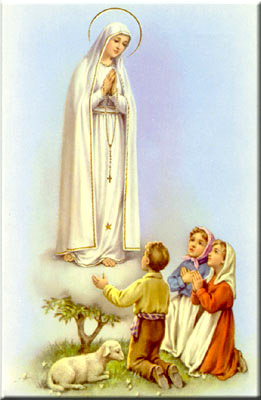 A secretaria Humbelina estará no escritório da paróquia para atender em Português, nas segundas-feiras e quartas-feiras, das 9:00 AM-3:00 PM e sextas-feiras das 9:00AM-2:00PM.--------------------------------------------------------------------- O WEBSITE DA NOSSA PAROQUIA: Para obter mais informações em Inglês e Português sobre os acontecimentos na nossa paróquia, também podemos consultar o website na internet. http://corpuschristisouthriver.org/pt/ --------------------------------------------------------------------GRUPOS E MINISTÉRIOS NA NOSSA COMUNIDADETodos somos convidados a participar e fazer parte destes grupos! Assim poderemos continuar a ser uma comunidade vibrante, mostrando o que há em nos’ de melhor para oferecer com a nossa diversidade e costumes diferentes. Neste boletim destacaremos o grupo do Apostolado do Sagrado Coração de Jesus. Nosso objetivo e' de renovar nossa Fé diante de Nosso Senhor Jesus Cristo Sacramentado e de ajudarmos os mais necessitados. Especialmente por volta das festas (holidays), procuramos oferecer a nossa ajuda aos necessitados da nossa comunidade. Nosso grupo se reúne todas as primeiras sextas-feiras de cada mês, as 7:30 da noite,  para recebermos a mensagem do Papa Francisco, dirigida a todos os Grupos de Apostolado, através da revista mensal  "Mensageiro". Também temos a presença do, que através de sua palavra, podemos compreender melhor o objetivo da mensagem em pauta.Depois da reunião, assistimos a Santa missa e logo apos, a reza do santo terço do Santíssimo Sacramento juntamente com a Adoração ao Santíssimo.Todos estão convidados a participar do Apostolado Sagrado Coração de Jesus. O próprio Jesus nos convida!DAR-SEPe. José David Quintal Vieira, scjAo proclamar a frase de Jesus no Evangelho: Dai-lhes vós de comer – sempre tive a sensação de que Jesus pedia aos seus discípulos que se dessem às pessoas. O que elas precisavam não era só de pão para comer mas sobretudo de alguém que lhes falasse, lhes desse atenção, que as escutasse e acolhesse. Por isso os discípulos deviam oferecer-se às pessoas, antes de lhes servir o pão.  Ainda hoje nós teimamos em dar coisas às pessoas em vez de nos darmos. Isto vai contra aquilo que Jesus fez e continua a fazer. Sempre que celebramos a Eucaristia, no ofertório apresentamos no altar de Deus coisas: pão e vinho, frutos da terra e do nosso trabalho. Em troca recebemos não coisas mas o próprio Jesus, o Seu Corpo e Sangue. Ele não dá coisas, dá-se a si próprio. Recordo um episódio ocorrido num grande Centro Comercial. Mãe e filho passeavam por entre a multidão. O miúdo vinha carregado de prendas. A mãe oferecera-lhe um livro, uma cassete, um jogo, um gelado etc. A certa altura mostrou-se insatisfeito, nervoso até. A mãe perguntou-lhe:– E agora o que é que queres que eu te dê?– Eu quero que me dês a tua mão. E assim de mãos dadas, foram passeando felizes, indiferentes a tantas prendas e a tantas maravilhas. Quando as pessoas se dão a si próprias, nada faltará a ninguém, porque tudo o mais virá por acréscimo.---------------------------------------------------------------------Nossa Despensa de Tempo, Talento, & TesouroColeta de 29 e 30 de Julho: $5,302.00+ pelo correio: $900.00Segunda coleta para as taxas: $1,899.00Muito obrigado a todos pela vossa generosidade e sacrifício!INTENÇÕES DAS MISSAS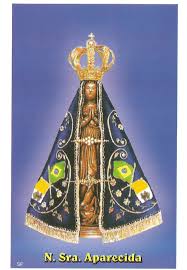 +Sábado 05 de Agosto- António Dantas (1º Aniv.)+Domingo 06 de Agosto- Manuel dos Santos e rezemos por La Salete Nogueira e João Martins Capela+Quarta-feira 09 de Agosto- Manuel Maia+Sábado 12 de Agosto- Lucinda Barbosa de Sousa e esposo+Domingo 13 de Agosto- Maria Albina Moreira e rezemos por Sandro Feiteira e João Martins Capela---------------------------------------------------------------------CLASSES DE PREPARAÇÃO PARA O SACRAMENTO DA CONFIRMAÇÃO (Crisma) PARA ADULTOSSe houver algum adulto que precisa de preparação para receber o Crisma por favor dei o nome a’ Sra. Filomena Granadeiro ou a’ Sra. Rosa Fernandes. Tambem podem ligar para o escritório da paróquia para o número que se encontra em cima da primeira página do boletim em Português. Devem dar os nomes antes do fim de Agosto para que comecem as classes todos juntos. A Dona Filomena estará no salão da Igreja no mês de Agosto aos Sábados a partir das 6:30 PM ate’ as 7:00 PM para aceitar registos. Se recebermos os nomes atrasados, provavelmente terão que esperar mais um ano para se prepararem.---------------------------------------------------------------------INTENÇÕES DO PAPA FRANCISCO PARA AGOSTO:Em agosto, Francisco exorta para que se reze “pelos artistas do nosso tempo, para que, através das obras do seu engenho, ajudem todas as pessoas a descobrir a beleza da criação”.TOMADA DE POSSE DO PE. ANTÓNIO DA SILVA COMO PASTOR EM MASSACHUSSETTS A cerimónia de tomada de posse do Pe. António como Pároco das paróquias de St. Patrick e St. Anthony em Massachussetts terá lugar no dia 9 de Setembro 2017 as 4:00 PM. O Bispo Dom Edgar M. Da Cunha será o principal celebrante da cerimónia. Desejamos ao Pe. António muitas bênçãos de Deus na sua caminhada. ---------------------------------------------------------------------DESPENSA DE COMIDAS ENLATADAS OU EMPACOTADAS Second Chance Pantry e’ um lugar na 40 Thomas Street em South River onde pessoas necessitadas podem ir buscar comidas não-perecíveis (enlatadas, empacotadas). Estará aberto cada 2º e 4º Domingo das 6:00 PM – 7:00 PM. ---------------------------------------------------------------------PARA AJUDAR OS MAIS NECESSITADOSOs grupos de Apoio Social da nossa paróquia estão sempre aceitando comidas não-perecíveis para abastecer a despensa de comidas para os necessitados. Aqueles que puderem ajudar por favor dirigem-se a qualquer membro do Apoio Social ou coloquem as comidas em sacas na sala ao lado da entrada principal da Igreja. Obrigado!---------------------------------------------------------------------BOAS FÉRIAS -Estamos no tempo de férias e muitos vão viajar para visitar os seus parentes e amigos em diferentes partes do mundo. A todos desejamos boas viagens e bom descanso. Não devemos esquecer  a participação nas missas dominicais, em qualquer lugar do mundo onde se encontramos. Lembramos também a nossa oração diária e a vida sacramental (confissão, Comunhão). Visitemos também os lugares sagrados como por exemplo os Santuário (em Fátima, em Aparecida ou outros) e não devemos esquecer de rezar por nossa comunidade paroquial. Também com alegria recebemos na nossa comunidade todos os visitantes que passam as férias nas nossas famílias. Bem-vindos no nosso meio.